Об итогах проведения районного конкурсадетской фотографии «Юность России»В целях совершенствования и развития детского фототворчества, повышения уровня  мастерства в области фотоискусства, развития межкультурного диалога у детей, подростков и  молодёжи в соответствии с утверждённым начальником отдела образования Положением с  23.12.2020г. по 15.01.2021г. проводился районный конкурс детской фотографии «Юность России».На конкурс были представлены около 200 работ из 15 ОУ города и района: СОШ № 4,5,10, с.Синявка, с.Сошки, с.В.Телелюй, с.Фащёвка, с.Бутырки, д.Кубань, п.свх.Прибытковский, с.Казинка, п.свх.Песковатский, с.Двуречки, НОШ № 7,  ЦРТДЮ.Согласно Положению о конкурсе все работы оценивались в следующих номинациях: «Портрет», «Пейзаж», «Анималистика», «Макро», «Мобильное фото», «Репортаж», «Серия», «Эксперимент». 30  работ были направлены на аналогичный областной конкурс.На основании решения оргкомитета ПРИКАЗЫВАЮ:     1. За высокое качество и профессиональное выполнение работ признать победителями и наградить почётными грамотами отдела образования  администрации Грязинского муниципального района следующих обучающихся:Возрастная группа 7-13 лет:В номинации «Пейзаж»1 место – Щербатых Алина, обучающаяся МБОУ СОШ с.Фащёвка, рук.Папина Т.В. 2 место – Дударева Елизавета, обучающаяся МБОУ СОШ № 4, рук.Черенкова Н.А.2 место – Бобровский Роман, обучающийся МБОУ СОШ п.свх. Песковатский, рук.Бобровская М.В. 3 место – Евдокимова Дарья, обучающаяся МБУ ДО ЦРТДЮ, рук.Царенко Г.Г.  3 место – Бондаренко Дмитрий, обучающийся МБУ ДО ЦРТДЮ, рук. Куликова Т.Е.В номинации «Анималистика»1 место – Суворов Константин, обучающийся МБОУ СОШ с.Фащёвка, рук.Басинских Л.А.1 место – Степанова Юлия, обучающаяся МБОУ СОШ с.Бутырки, рук.Орлова В.Л.1 место - Черевкова Софья, обучающаяся МБУ ДО ЦРТДЮ, рук.Куликова Т.Е.2 место – Солодовникова Татьяна, обучающаяся МБОУ СОШ с.Синявка, рук.Плотникова О.С.2 место – Лысцов Никита, обучающийся МБОУ СОШ с.В.Телелюй, рук.Иванова О.Н.3 место – Панов Павел, обучающийся МБУ ДО ЦРТДЮ, рук.Иванова С.В.3 место – Шаврина Диана, обучающаяся МБУ ДО ЦРТДЮ, рук.Зотова Е.В..3 место – Разводов Иван, обучающийся МБОУ СОШ № 4, рук.Черенкова Н.А.В номинации «Портрет»1 место – Пузырёв Иван, обучающийся  МБУ ДО ЦРТДЮ, рук.Царенко Г.Г.1 место – Нелуш Екатерина, обучающаяся МБУ ДО ЦРТДЮ, рук.Куликова Т.Е.2 место – Чистозвонова Екатерина, обучающаяся МБОУ СОШ с.Фащёвка, рук.Трубникова Н.П.3 место – Колесникова Мария, обучающаяся МБОУ СОШ № 4, рук.Ветрова Л.В.3 место – Маринина Екатерина, обучающаяся МБОУ СОШ с.Сошки, рук.Куропаткина Е.И.В номинации «Макро» 1 место – Шишин Кирилл, обучающийся МБОУ СОШ с.Синявка, рук.Плотникова О.С.2 место – Шаврина Екатерина, обучающаяся МБУ ДО ЦРТДЮ , рук.Куликова Т.Е.3 место – Шаврина Диана, обучающаяся МБУ ДО ЦРТДЮ, рук.Зотова Е.В..В номинации «Серия» 1 место – Теличко Тимофей, обучающийся МБОУ СОШ с.Фащёвка, рук.Трубникова Н.П.2 место – Высоцкая Амелия , обучающаяся МБОУ СОШ с.Казинка, рук. Бородина Е.Н.3 место – Селезнёв Павел, обучающийся МБУ ДО ЦРТДЮ, рук.Иванова С.В.3 место – Смекалина Татьяна, обучающаяся МБУ ДО ЦРТДЮ, рук.Куликова Т.Е.В номинации «Репортаж»1 место – Приладышева Анна, обучающаяся МБОУ СОШ № 5, рук.Чижова В.В. 1 место – Шаврина Екатерина , обучающаяся МБУ ДО ЦРТДЮ, рук.Куликова Т.Е.2 место – Нелуш Екатерина, обучающаяся МБУ ДО ЦРТДЮ, рук.Куликова Т.Е. 3 место – Моисеев Никита, обучающийся МБОУ СОШ с.Казинка, рук.Плотников Э.А.В номинации «Мобильное фото»1 место – Ряжских Елизавета , обучающаяся МБОУ НОШ № 7, рук.Верёвкина Л.В. 1 место – Чебукина Светлана, обучающаяся МБОУ СОШ с.Бутырки, рук.Чебукина Н.В.2 место – Бархатова Виктория , обучающаяся МБОУ НОШ № 7, рук.Сосина С.И.2 место – Федерякина Софья, обучающаяся МБУ ДО ЦРТДЮ, рук.Ванина Е.А. 3 место – Чубов Илья, обучающийся МБУ ДО ЦРТДЮ, рук.Ванина Е.А. В номинации «Эксперимент»1 место – Якушов Егор, обучающийся МБОУ СОШ № 10, рук.Якушова В.Ф.2 место – Макиенко Дарья, обучающаяся МБОУ СОШ № 4, рук.Пестрецова Е.А. 3 место – Лазутин Александр, обучающийся МБУ ДО ЦРТДЮ, рук.Куликова Т.Е.Возрастная группа 14-17 лет:В номинации «Пейзаж» 1 место – Чеботарёва Ульяна, обучающаяся МБОУ СОШ с.Двуречки, рук.Чеботарёва М.А.1 место – Ковалёв Даниил, обучающийся МБОУ СОШ с.Синявка, рук.Ковалёва Н.Н.2 место - Калинина Лада, обучающаяся МБОУ СОШ д.Кубань, рук.Калинина Л.В.3 место – Маркова Дарья, обучающаяся  МБУ ДО ЦРТДЮ, рук.Царенко Г.Г.В номинации «Анималистика»1 место – Колесова Екатерина, обучающаяся МБУ ДО ЦРТДЮ, рук.Колесова И.В.2 место – Макарова Анастасия, обучающаяся МБОУ СОШ № 4, рук.Болдышева С.Я. 3 место – Забродин Дмитрий, обучающийся МБОУ СОШ с.Фащёвка, рук.Басинских Л.А.В номинации «Портрет» 1 место - Колесова Екатерина, обучающаяся МБУ ДО ЦРТДЮ, рук.Колесова И.В.1 место – Кабанова Светлана, обучающаяся МБОУ СОШ с.Бутырки, рук.Катина Л.А.2 место – Зотова Екатерина, обучающаяся МБУ ДО ЦРТДЮ, рук.Зотова Е.В.2 место – Калинина Лада, обучающаяся МБОУ СОШ д.Кубань, рук.Калинина Л.В. 3 место – Бакланова Дарина, обучающаяся МБОУ СОШ № 10, рук.Ярошенко Н.В.В номинации «Макро»1 место – Комолова Алина, обучающаяся МБОУ СОШ № 5, рук.Чижова В.В.  2 место – Чебукина Елена, обучающаяся МБОУ СОШ с.Бутырки, рук.Катина Л.А.3 место – не присуждатьВ номинации «Серия»1 место – Калинина Лидия, обучающаяся МБОУ СОШ д.Кубань, рук.Калинина Л.В.  2 место – Чебукина Елена, обучающаяся МБОУ СОШ с.Бутырки, рук.Катина Л.А.3 место – Костина Анастасия, обучающаяся МБОУ СОШ № 4, рук.Ветрова Л.В.3 место – Коростелёва Евгения, обучающаяся МБОУ СОШ с.Казинка, рук.Плотников Э.А.В номинации «Репортаж»1 место – Теличко Варвара, обучающаяся МБОУ СОШ с.Фащёвка, рук.Трубникова Н.П.1 место - Колесова Екатерина, обучающаяся МБУ ДО ЦРТДЮ, рук.Колесова И.В.2 место – Ковалёв Даниил, обучающийся МБОУ СОШ с.Синявка, рук.Ковалёва Н.Н.2 место – Калинина Лада, обучающаяся МБОУ СОШ д.Кубань, рук.Калинина Л.В.  3 место – Курышева Дарья, обучающаяся МБОУ СОШ п.свх. Прибытковский, рук.Суворова Г.В.3 место – Суворов Роман, обучающийся МБОУ СОШ с.Фащёвка, рук.Басинских Л.А.В номинации «Мобильное фото»1 место – Кретова Екатерина, обучающаяся МБОУ СОШ с.В.Телелюй, рук.Казанцева С.Е.2 место – Теличко Варвара, обучающаяся МБОУ СОШ с.Фащёвка, рук.Трубникова Н.П.3 место – Суринова Виктория, обучающаяся МБОУ СОШ № 10, рук.Белолипецкая В.П.3 место – Марчуков Данила, обучающийся МБОУ СОШ п.свх. Прибытковский, рук.Марчукова О.И.В номинации «Эксперимент»1 место – Приладышев Юрий, обучающийся МБОУ СОШ № 5, рук.Чижова В.В. 1 место – Калинина Лидия, обучающаяся МБОУ СОШ д.Кубань, рук.Калинина Л.В.  2 место – Ковалёв Захар, обучающийся МБОУ СОШ с.Синявка, рук.Таныгина Ю.А..3 место – Углова Екатерина, обучающаяся МБОУ СОШ с.Бутырки, рук.Орлова В.Л.2. Работы победителей по всем номинациям в каждой возрастной группе направить в ГБУ ДО «Центр дополнительного образования Липецкой области» для участия в областном этапе конкурса «Юность России».Начальник  отдела образования                                                          А.Ю.Васильева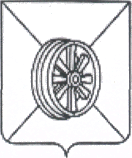    АДМИНИСТРАЦИЯ  ГРЯЗИНСКОГО  МУНИЦИПАЛЬНОГО РАЙОНА            ОТДЕЛ   ОБРАЗОВАНИЯКрасная площадь ул., д.38, г.Грязи   Липецкая обл.,  399050тел./факс: (261) 2-25-51П Р И К А Зот 25.01.21г.                              № 24 